Deutsche Gesellschaft für Ordenskunde e.V.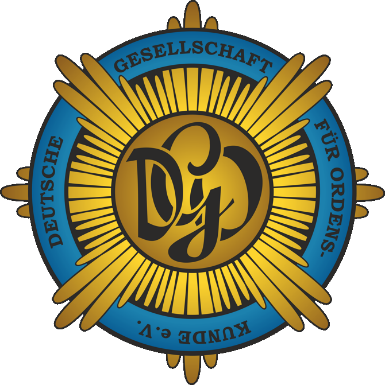 DGO-Geschäftsstellec/o Herr Christian BormannPostfach 1108D - 74257 UntereisesheimTelefon: +49 (0) 162 70 30 590Antrag auf MitgliedschaftHiermit bitte ich um Aufnahme in die Deutsche Gesellschaft für Ordenskunde e.V.Name:			________________________________________________Vorname:		________________________________________________Straße / Hausnummer:	 ________________________________________________PLZ / Ort:		_________________________________________________Telefonnummer:	_________________________________________________E-Mail:			_________________________________________________Geburtsdatum:		_________________________________________________Beruf/Tätigkeit:		_________________________________________________Sammelgebiet:		_________________________________________________Die Aufnahme wird ab dem 01. Januar 202__ beantragt. 
EU: Aufnahmegebühr 10,00 €, Jahresbeitrag EU 50,00 €, ermäßigt 25,00 € für Schüler und Studenten – Nachweis ist beizufügen. 
Nicht EU/Übersee: Aufnahmegebühr 10,00 €, Jahresbeitrag EU 60,00 €.Ich erkenne die Satzung der Deutschen Gesellschaft für Ordenskunde e.V. an. Die Verarbeitung aller personenbezogenen Mitgliedsdaten erfolgt auf Grundlage und unter Beachtung der aktuellen datenschutzrechtlichen Vorgaben (insbesondere der Datenschutzgrundverordnung – DSGVO). Die Verarbeitung der Daten zur Mitgliedschaft basiert auf Art. 6 Abs. 1 lit. b DSGVO (Erforderlichkeit zur Erfüllung eines Vertrags). Diese Verarbeitung umfasst auch die Weitergabe der notwendigen Daten zur Erfüllung von Vereinsleistungen (z.B. Versand des Mitgliedsmagazins).Die Verarbeitung der freiwilligen Angaben und die Weitergabe von Mitgliedsdaten, die nicht unmittelbar zur Erfüllung der Vereinsleistungen erforderlich sind, basieren auf der ausdrücklichen Einwilligung nach Art. 6 Abs. 1 lit. a DSGVO (Einwilligung für einen bestimmten Zweck). Das Fehlen dieser Einwilligung hat keinen Einfluss auf die Mitgliedschaft. Die Erteilung dieser Einwilligung kann jederzeit mit Wirkung für die Zukunft schriftlich bei der Geschäftsstelle der DGO widerrufen werden._____________________, den ___________________	(Ort)				(Datum)_____________________________________________
(eigenhändige Unterschrift)Deutsche Gesellschaft für Ordenskunde e.V.Postfach 1108D - 74257 UntereisesheimGläubigeridentifikationsnummer: DE25ZZZ00000203704Mandatsreferenz:SEPA-LastschriftmandatIch ermächtige die DGO e.V. Mitgliedsbeiträge von meinem Konto mittels Lastschrift einzuziehen. Zugleich weise ich mein Kreditinstitut an, die von der DGO e.V. auf mein Konto gezogenen Lastschriften einzulösen.Hinweis: Ich kann innerhalb von acht Wochen, beginnend mit dem Belastungsdatum, die Erstattung des belasteten Betrages verlangen. Es gelten dabei die mit meinem Kreditinstitut vereinbarten Bedingungen.Name Kontoinhaber: 		____________________________________________Straße / Hausnummer:	 	____________________________________________PLZ/Wohnort:			 ____________________________________________Kreditinstitut: 			____________________________________________BIC: 				____________________________________________IBAN: 				__________________________________________________________________________, den ____________________(Ort) 				(Datum)_______________________________________________________(eigenhändige Unterschrift)________________________________________________________________Eingang: 		Aufgenommen am: 		Gültig ab:Mitgliedsnummer:Geworben von:Datenschutzabfrage_____________________, den ___________________	(Ort)				(Datum)_____________________________________________		(eigenhändige Unterschrift)Bereitschaft zur Mitwirkung in regionaler DGO-Gruppe□ ja□ neinBereitschaft zur Bearbeitung von Anfragen von Institutionen, Forschern und Sammlern□ ja□ neinBereitschaft zur Mitwirkung an Forschungsprojekten, Ausstellungen und Publikationen□ ja□ neinBereitschaft zur Überlassung von Bildmaterial und Leihgaben□ ja□ neinEinwilligung in die Verarbeitung der freiwilligen AngabenIch willige ein, dass meine freiwilligen Angaben gemäß den datenschutzrechtlichen Vorgaben verarbeitet werden dürfen.□ ja□ neinEinwilligung in die Weitergabe von Mitgliedsdaten an VereinsmitgliederIch willige ein, dass bei begründetem Vereinsinteresse folgende Mitgliedsdaten an andere Vereinsmitglieder weitergegeben werden dürfen:Name, Vorname□ ja□ neinAdresse (Straße / Hausnummer, PLZ / Ort)□ ja□ neinTelefonnummer□ ja□ neinE-Mail□ ja□ neinSammelgebiet□ ja□ neinEinwilligung in die Weitergabe von Mitgliedsdaten an DritteIch willige ein, dass bei begründetem Vereinsinteresse folgende Mitgliedsdaten an Dritte (öffentliche und private Institutionen, Forscher) weitergegeben werden dürfen:Name, Vorname□ ja□ neinAdresse (Straße / Hausnummer, PLZ / Ort)□ ja□ neinTelefonnummer□ ja□ neinE-Mail□ ja□ neinSammelgebiet□ ja□ nein